Syllabus – Spring 2020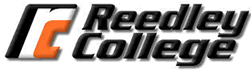 Courses:	     ESL 261I Beginning Reading, Writing and Grammar (55868)	     ESL 361I Beginning Reading, Writing and Grammar (55869)Time/ Location:Units:	ESL 261I: 6 units		ESL 361I: 0 unitsImportant Dates:     No Classes: 4/7 and 4/9     Deadline to drop the class to avoid a “W” (withdrawal): 2/2     Deadline to drop the class to avoid a grade: 3/13     Final Exam: Thursday, 5/21Instructor:              Carol Nash		559-875-4499     Office Hours: 	By appointment only     Email:  		carol.nash@reedleycollege.eduMaterials:	     Required: 	Project Success 2, Student Book (with MyEnglishLab & eText) 				(*This is a workbook. Used books are not allowed.)MyEnglishLab Registration:	     Course name: SP2020NashESL261I/361I	User Name: ________________	     Course ID: U3HR-RYFH			Password: _________________Description:  ESL 261I is an integrated skills course designed for speakers of other languages who want to learn reading, writing, and grammar at the beginning level. This course may be taken concurrently with ESL 261 or 361 level courses. Students who successfully complete this course will be prepared for ESL 212 or 312 (previously ESL 264) level classes.Prerequisites:  English as a Second Language 260 or 360 or placement through a multiple-measure process, including an appropriate score on an approved ESL placement test.Repeatability:  This course may not be repeated after successful completion. Grading:  This is a pass / no pass course.  Current grades will be available to students throughout the semester on Canvas. Final grades will be calculated as follows: Pass (P) >70%; No Pass (NP)<70%Homework:  Classroom and lab assignments are due at the beginning of the class period on the date due unless stated otherwise.  Some assignments may be turned in electronically. Unless other arrangements are made, no credit will be given for homework handed in late. Extra work or makeup work will not affect your grade.Exams:  The date for exams will be announced in advance.  If you are absent on the day of an exam or quiz, you will receive a zero score.  You will not be allowed to take the exam on a later day unless you have made arrangements with the instructor. Some exams and quizzes may be given using the computer.Writing: Your work done in this class will be read by other students in this and future classes. This may include exchanging and reading papers for the purpose of review. This also may include projecting your paper on the screen for the whole class to review. Choose writing topics that you are willing for others to read. Your writing will not be private.	PlagiarismAll work must be the student’s own work. Plagiarism is a specific form of cheating: the use of another’s words or ideas without identifying them as such or giving credit to the source. Plagiarism may include, but is not limited to, failing to provide complete citations and references for all work that draws on the ideas, words, or work of others, failing to identify the contributors to work done in collaboration, submitting duplicate work to be evaluated in different courses without the knowledge and consent of the instructors involved, or failing to observe computer security systems and software copyrights.Class Participation: Your active participation in class is important for not only you but also your classmates.  Make it your priority to be in class every day. You are expected to come to class on time with your homework complete, and actively engage in classroom activities such as group discussions and pair practice. If you miss class, you are still responsible for the homework and activities that went on in your absence. Contact a classmate or your teacher for assignments so you can be prepared for the next class.Canceled Class: In the event that class must be canceled unexpectedly, an official form will be placed on the classroom door. Also, check the canceled class list on the Reedley College home page, and check your email. You are responsible to read the notices for any special assignments or instructions. Accommodations for students with disabilities: If you have a verified need for an academic accommodation or materials in alternate media (i.e., Braille, large print, electronic text, etc.) per the Americans with Disabilities Act (ADA) or Section 504 of the Rehabilitation Act, please contact me as soon as possible. Other Policies: Children are not allowed in class. Adult visitors are allowed with permission of the instructor. Please make arrangements in advance.Please do not allow your cell phones to disrupt class time. Set your phone so it remains silent. Do not answer your phone, make calls, text, or use your phone for non-academic purposes during class. You may be dropped from the class if you miss more than 4 class periods before the March 13 drop date. If you must miss class, please communicate with the instructor. Schedule (subject to change)MondayTuesdayWednesdayThursdayFriday--11:00-12:50 LAL21:00-1:50 LAL1 --11:00-11:50 LAL112:00-1:50 LAL2 --Objectives: In the process of completing this course, students will:read beginning materials on familiar social themes.identify main ideas and supporting details.use strategies to recognize vocabulary in context.use strategies to increase reading comprehension and speed.write and edit sentences and basic paragraphs.identify and use grammatical structures in written English.identify and correct grammatical errors.Course Outcomes:  Upon completion of this course, students will be able to:read and understand beginning-level texts.write sentences and paragraphs at the beginning level.recognize and use beginning grammar structures.Categories                                                             WeightHomework25%Writing25%Unit Exams25%Review Exams25%WeeksProject Success 2 ExamsProject Success MyEnglishLab HomeworkWriting1 – 2Unit 1 ExamUnit 1Unit 1 Writing3 – 4Unit 2 ExamUnit 2Unit 2 Writing5 – 6Unit 3 ExamUnit 3Unit 3 Writing7 – 8Unit 4 ExamUnit 4Unit 4 Writing9 – 10Review Exam #1Units 1-5Unit 5Unit 5 Writing11 – 12Unit 6 ExamUnit 6Unit 6 Writing12 – 13Unit 7 ExamUnit 7Unit 7 Writing13 – 14Unit 8 ExamUnit 8Unit 8 Writing15 – 16Unit 9 ExamUnit 9Unit 9 Writing16 – 17--Unit 10Unit 10 Writing18Review Exam #2Units 6-10----